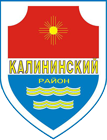 СОВЕТ депутатов калининского районаГОРОДА ЧЕЛЯБИНСКА 
первого созыварешениеот 29.11.2017				                                            	           № 42/2О назначении публичных слушаний по проекту решения  Совета депутатов Калининского района города Челябинска«О внесении изменений в УставКалининского района города Челябинска»На основании Федерального закона от 06 октября 2003 года № 131-ФЗ «Об общих принципах организации местного самоуправления в Российской Федерации», решения Совета депутатов Калининского района первого созыва от 09.10.2014 № 1/6 «Об утверждении Положения об организации и проведении публичных слушаний в Калининском районе», Устава Калининского района города ЧелябинскаСовет депутатов Калининского района города Челябинска первого созыва Решает:1. Назначить на 19 декабря 2017 года проведение публичных слушаний по проекту решения Совета депутатов Калининского района города Челябинска «О внесении изменений в Устав Калининского района города Челябинска». 2. Опубликовать проект решения Совета депутатов Калининского района города Челябинска «О внесении изменений в Устав Калининского района города Челябинска» в установленном порядке и разместить на сайте Администрации Калининского района в информационно-телекоммуникационной сети «Интернет».3. Утвердить состав Организационного комитета (далее – Оргкомитета) по проведению публичных слушаний по проекту решения Совета депутатов Калининского района города Челябинска «О внесении изменений в Устав Калининского района города Челябинска» (приложение).4. Назначить первое заседание Оргкомитета по проведению публичных слушаний по проекту изменений в Устав Калининского района города Челябинска на  29 ноября 2017 года в 16 часов 30 минут.6. Ответственность исполнения настоящего решения возложить на Председателя Совета депутатов Калининского района города Челябинска Е.В. Глухову 7. Контроль исполнения настоящего решения поручить постоянной комиссии  Совета депутатов Калининского района по местному самоуправлению и обеспечению безопасности жизнедеятельности населения (А.Ю.Спицын).8. Настоящее решение вступает в силу с момента его подписания и подлежит официальному опубликованию.Председатель Совета депутатовКалининского района		        		                   	                 Е.В. ГлуховаПриложениек решению Совета депутатов Калининского района города Челябинска
от 29.11.2017 № 42/2Состав Оргкомитета по проведению публичных слушаний по проекту решения Совета депутатов Калининского района города Челябинска «О внесении изменений в Устав Калининского района города Челябинска»Председатель Совета депутатовКалининского района		        		                   	                    Е.В. ГлуховаПредседатель ОргкомитетаПредседатель ОргкомитетаПредседатель ОргкомитетаГлухова Евгения Владимировна− Председатель Совета депутатов Калининского района Заместитель Председателя Оргкомитета:Заместитель Председателя Оргкомитета:Заместитель Председателя Оргкомитета:Некрасов Вячеслав Владимирович−	Первый заместитель Председателя Совета депутатов Калининского района;Секретарь ОргкомитетаСекретарь ОргкомитетаСекретарь ОргкомитетаСпицын Александр Юрьевич−	председатель постоянной комиссии по местному самоуправлению и обеспечению безопасности жизнедеятельности населения;Члены Оргкомитета:Члены Оргкомитета:Члены Оргкомитета:Колесник Сергей Валерьевич−	Глава Калининского района;Матвеева Ирина Геннадьевна	заместитель Главы Калининского района;Колесников Александр Борисович−   заместитель Главы Калининского района;Епанихина Галина Валентиновна−	заместитель Главы Калининского района;Бодров Владимир Владимирович   депутат Челябинской городской Думы;Гуляк Олег Владимирович−	председатель постоянной комиссии по бюджету, налогам и муниципальному имуществу Совета депутатов Калининского района;Быховец Ольга Павловна − председатель постоянной комиссии по благоустройству;Чиглинцев Кирилл Александрович−	председатель постоянного комитета по регламенту и депутатской этике;Старастиванская Ольга Николаевна	председатель постоянной комиссии по социальной политике.